Publicado en Alcañiz el 17/11/2021 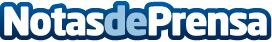 Éxito total de la carrera Tastavins Trail, con el patrocinio de AlternaticLa carrera patrocinada por Alternatic ha tenido por objetivo juntar a gran número de corredores en modalidad trail, para así fomentar el turismo en el Matarraña y dar a conocer este magnífico entorno, colaborando en el desarrollo del mundo ruralDatos de contacto:Daniel Giner978 877 208Nota de prensa publicada en: https://www.notasdeprensa.es/exito-total-de-la-carrera-tastavins-trail-con Categorias: Telecomunicaciones Marketing Aragón Entretenimiento Otros deportes http://www.notasdeprensa.es